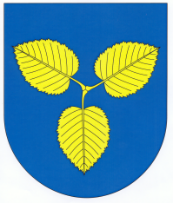          Mestská časť Košice - Sídlisko KVP     Trieda KVP č.1, 040 23 KošicePríloha č. 1Cenová ponuka,,Revitalizácia detského ihriska na území Mestskej časti Košice - Sídlisko KVP“Názov uchádzača: 	.....................................................................Sídlo:			.....................................................................IČO:			.....................................................................V .........................., dňa...............................................................................................................................................	pečiatka a podpis osoby oprávnenej v mene uchádzačaPopis službyCelková cena v Eurách bez DPHSadzba DPHCelková cena v Eurách  s DPHRevitalizácia detského ihriska na území MČ Košice – Sídlisko KVP